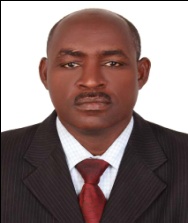 السيرة الذاتية (CV)أولا: البيانات الشخصية:ثانيا: المؤهلات العلمية: ثالثا: الدرجات العلمية:رابعا : المهام الإدارية التي كلف بها العضو:خامسا: اللجان التي شارك بها العضو:سادسا: المشاركات التي شارك فيها العضو في خدمة الجامعة و المجتمع:سابعا:الأنشطة العلمية:أ: الماجستير و الدكتوراه:ب: الإنتاج العلمي ( المنشور/ المقبول للنشر):ج: المقررات الدراسية التي قام العضو بتدريسها:بالإضافة إلي ذلك فقد درست المقررات الآتية في الجامعات السودانيةد: الإشراف على رسائل الماجستير و الدكتوراه:هـ:العضوية في الجمعيات العلميةو:الدورات التدريبية:ز: المؤتمرات و الندوات وورش العمل:الانجازات و الأنشطة العلمية الأخرى عملت أستاذا متعاونا في تدريس مقررات عديدة في اللغة الانجليزية في كلٍ من الجامعات السودانية الآتية:*جامعة نيالا- كلية التربية.* جامعة زالنجي- كلية التربية.*جامعة جوبا – كليتي الطب والموارد الطبيعية.*كلية كمبيوترمان  للحاسب الآلي بالخرطوم.2. التدريس و الإشراف العلمي لطلاب الدبلوم العالي بجامعة الفاشر (دفعات مختلفة).3. تدريس طلاب ماجستير اللغة الانجليزية بالمقررات- جامعة نيالا.4. الإشراف على عدد خمسة رسائل ماجستير في اللغة الانجليزية- جامعة نيالا 5. ممتحناً داخلياً في مناقشة سبع رسائل ماجستير بالمملكة الأردنية الهاشمية (فرع    التعليم عن بعد- جامعة الفاشر بعمان) 2003م.6. ممتحناً خارجياً لرسالة دكتوراه  في كلية الدراسات العليا في جامعة إفريقيا العالمية بعنوان"النظام النظام الصوتي للغة الزغاوة في السودان" 2008م7. إعداد عدد من مذكرات اللغة الانجليزية لطلاب الفصل الدراسي الأول في المهارات الأساسية.  بجامعة الفاشر السودان8.عضو مجلس الدراسات العليا جامعة الفاشر-حتى تاريخ الانتداب للعمل بجامعة المجمعة.9. عضو مجلس أساتذة  جامعة الفاشر-حتى تاريخ الانتداب للعمل بجامعة المجمعة.10. عضو مجلس عمداء  جامعة الفاشر-حتى تاريخ الانتداب للعمل بجامعة المجمعة11. ديوان شعر باللغة الانجليزية- معد للنشر.الاسم: د/ سليمان نورين عثمان الضي                               التوقيع                                              التاريخ: 30/7/1434اسم عضو هيئة التدريسد. سليمان نورين عثمان الضيد. سليمان نورين عثمان الضيد. سليمان نورين عثمان الضيالكليةالتربيةالقسماللغة الانجليزيةتاريخ الميلاد1965مالبريد الإلكترونيsuleimannorein@yahoo.comهاتف عملالمؤهلتاريخ الحصول عليهاالتخصصالجامعة أو الكليةالبكالوريوس(جيد جداً مع مرتبة الشرف)1989ماللغة الانجليزية وآدابهاكلية الآداب- جامعة اًمدرمان الإسلاميةالماجستير(جيد جدا)1995متدريس اللغة الانجليزيةكلية الدراسات العليا – جامعة الجزيرةالدكتوراه2002ماللغة الانجليزيةكلية الدراسات العليا- جامعة الخرطومالدرجة العلميةتاريخ الحصول عليهاالجهةمعيد1992مجامعة الفاشرمحاضر1995مجامعة الفاشرأستاذ مساعد2002مجامعة الفاشرأستاذ مشاركأستاذمالمهام الإداريةمدة التكليف1رئيس قسم اللغة الانجليزية بكلية التربية – جامعة الفاشر(السودان)1992-1993م2رئيس قسم اللغة الانجليزية بكلية التربية – جامعة الفاشر(السودان)1997م-1999 م3عميد كلية التربية- جامعة الفاشر(السودان)2003-2009م4عميد كلية التربية لمعلمي الأساس- جامعة الفاشر(السودان)2009م5منسق قسم اللغة الانجليزية- كلية العلوم الإدارية و الإنسانية بجامعة المجمعة(المملكة العربية السعودية)2010مماسم اللجنةمهام اللجنةمدة عمل اللجنة1عضو لجنة تصميم مقررات الدبلوم الوسيط  في اللغة الانجليزية بكلية تنمية المجتمع بجامعة الفاشر –السودان.تصميم وتوصيف مقررات اللغة الانجليزية لبرنامج الدبلوم الوسيط في اللغة الانجليزية1996م2عضو مجلس كلية الدراسات العليا جامعة الفاشر. السودان.مناقشة خطط الابحاث ولوائح الدراسات العليام 2005-2009م3عضو لجنة تصميم مقررات اللغة الانجليزية بكلية الآداب جامعة الفاشر –السودان.تصميم وتوصيف مقررات اللغة الانجليزية بكلية الآداب جامعة الفاشر2005م4عضو لجنة تطوير المقررات- بكلية العلوم الإدارية و الإنسانية. المملكة العربية السعودية.إعداد تصور الكلية لتطوير المقررات2010م5عضو اللجنة العلمية بقسم اللغة الإنجليزية كلية التربية بالمجمعة.مراجعة توصيف المقررات  و مراقبة جودة التقويم العلمي بالقسم20136عضو مجلس قسم اللغة الانجليزية- كلية التربية  جامعة المجمعة .مناقشة الخطط الاكاديمية للقسم2009-7عضو لجنة ترجمة البوابة الالكترونية  بجامعة المجمعة .2012-ماسم المشاركةنوع المشاركةالمدة1شاركت محاضراً في الدورة الدعوية الأولى لمركز الدعوة و الإرشاد- بجامعة الفاشر.إرشاد دينيأسبوعين2قمت بتقديم عدد من المحاضرات لطلاب دورة عزة السودان الأولي.محاضرات في اللغة الانجليزيةأسبوعين3شاركت في إعداد وتقديم ورقة الرؤية التنموية لأهل ولاية شمال دار فور لحل أزمة  الإقليم.محاضرةمدة  الورشة أسبوععنوان رسالة الماجستيربالمقررات(خمسة عشر مقرر) والبحث التكميلي Sociolinguistics in Cross Cultural Communicationعنوان رسالة الدكتوراهStimulation of Oral Communication in English as a Foreign Language: A Case Study of Four Sudanese Universities.معنوان الإنتاج العلميتاريخ النشراسم الدورية1CALL as  a Source of Authentic Input in EFL Classroom.2004Online:2Out-of-Class Activities in a Resource-Poor Environment.2004Sharing for Success :Online3Idiomatic Phrases in Zaghawa Language.2006Online Viewer By Google Docts4Phonology of Zaghawa Language in Sudan.2006Insights into Nilo-Saharan Language, History and Culture: Onlineماسم المقرررقم المقررالمرحلة1Language EvaluationEng.420  البكالوريوس2Language AcquisitionEng. 329البكالوريوس3Translation(English into Arabic)Eng. 411البكالوريوس4Reading Comprehension1Eng. 113البكالوريوس5Nineteenth Century Novel Eng 531البكالوريوس6ShakespeareEng. 344البكالوريوس7Literary CriticismEng.361البكالوريوس8Appreciating Drama Eng.241البكالوريوس9The Rise of the English NovelEng.251البكالوريوس10Romantic PoetryEng.332البكالوريوس11Victorian PoetryEng.431البكالوريوس12Modern PoetryEng.432البكالوريوس13Translation (Arabic\English)Eng.212البكالوريوس14Modern British NovelEng.451البكالوريوس15Modern DramaEng.443البكالوريوس16English PhonologyEng.422البكالوريوس17Linguistics 111Eng.427البكالوريوس18Linguistics -1-Eng.320البكالوريوسماسم المقرررقم المقررالمرحلة1Semanticsالدبلوم العالي2Pragmaticsالدبلوم العالي3Discourse Analysisالدبلوم العالي4Research Methodsالدبلوم العالي5Literature in Teaching English Languageماجستير6Research Methodsماجستير7Discourse Analysisماجستير8Dramaالبكالوريوس9English Traditional Grammarالبكالوريوس10Elizabethan and Jacobean Dramaالبكالوريوس11Phoneticsالبكالوريوس12Style and Usageالبكالوريوس13E.L.T. Methodsالبكالوريوس14Introduction to English Poetryالبكالوريوس15English Language Teaching Methodologyالبكالوريوس16Applied Linguisticsالبكالوريوس17Sociolinguisticsالبكالوريوس18Modern Dramaالبكالوريوس20Listening and Speakingالبكالوريوس21Introduction to Literatureالبكالوريوس22Introduction to Linguisticsالبكالوريوس23Comprehensionالبكالوريوسم عنوان الرسالةالمرحلة1The Problems that Face EFL Students in Writing Skills. A Case Study of  Nyala Secondary Schoolsالماجستير2Using Visual Aids in Teaching English as a Foreign Languageالماجستير3Evaluation of SPINE 3 as a Course book.الماجستير4The Problems that Face EFL Students in Using the Supra-segmental Aspects in English Language. A Case Study of  Nyala Secondary School Studentsالماجستير 5The Impact of Using Stories in Improving EFL Proficiency Among Sudanese Secondary school Students الماجستير6The Impact of Bilingualism in EFL Proficiency Among Al-Fashir University English Language Majors.الماجستيرماسم الجمعيةمقر الجمعيةنوع العضوية1مجلة English Language Teaching Forum  الولايات المتحدة الأمريكيةمشاركةماسم الدورةمكان الانعقادتاريخ الانعقاد1دورة تدريبية في الحاسوب (Word, Excel, PowerPoint Internet, Introduction to Programming)) جامعة الخرطوم- كلية الدراسات الإنمائية-السودان2001م 2حقوق الإنسان و سيادة حكم القانونجامعة الفاشر- السودان2005م3تنمية القدرات الإدارية.أكاديمية السودان للعلوم الإدارية- السودان2006م4اتخاذ القرارات وحل المشكلاتأكاديمية السودان للعلوم الإدارية- السودان2006م5مفاهيم التعلم الفعالجامعة المجمعة وحدة  الجودة و تطوير المهارات بكلية العلوم الإدارية و الإنسانية  المملكة العربية السعودية.2010م6استراتيجيات دمج مهارات التفكير في التدريسعمادة الجودة و تطوير المهارات- جامعة المجمعة-المملكة العربية السعودية.2011مدمج التقنية في التدريس الجامعيعمادة الجودة و تطوير المهارات- جامعة المجمعة-المملكة العربية السعودية.2013مماسم المؤتمرات و الندوات و ورش العملمكان الانعقادتاريخ الانعقاد1آفاق البحث التربوي في السودانجامعة وادي النيل بعطبرة -السودانمايو 2005 م2المؤتمر العالمي السابع للدراسات السودانية الذي ينظمه مركز الدراسات الشرق أوسطية و الإسلامية بجامعة بيرقنالنرويج- بيرغنابريل 20063المؤتمر الوطني الثاني للجودة في التعليم العالي برعاية خادم الحرمين الشريفينالرياض: بالمملكة العربية السعوديةابريل 2009م4ورشة عمل "اللغة الانجليزية في المرحلة الجامعية"جامعة المجمعة- المملكة العربية السعودية فبراير 2011م5المؤتمر الدولي الاول لجامعة المجمعة تحت عنوان "التخصصات العلمية بالجامعات الناشئة" : التحديات و الحلول.جامعة المجمعة- المملكة العربية السعوديةفبراير 2012م6مؤتمر العالمي للغات النيلية و الصحراوية كولون - المانيا20137المؤتمر العالمي الاوربي للآداب و العلوم الانسانيةبرايتون- بريطانيا2013